DATA TAMBAHANWORKSHEET 2Double Exponential Smoothing for IPM BOJONEGOROMethodSmoothing ConstantsAccuracy MeasuresForecasts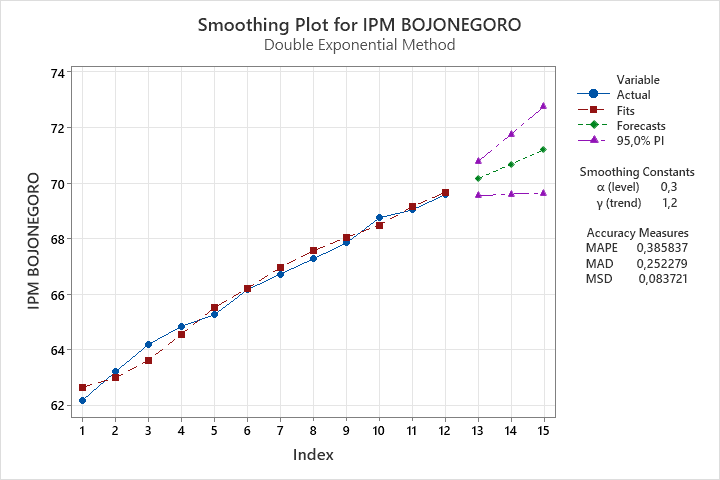 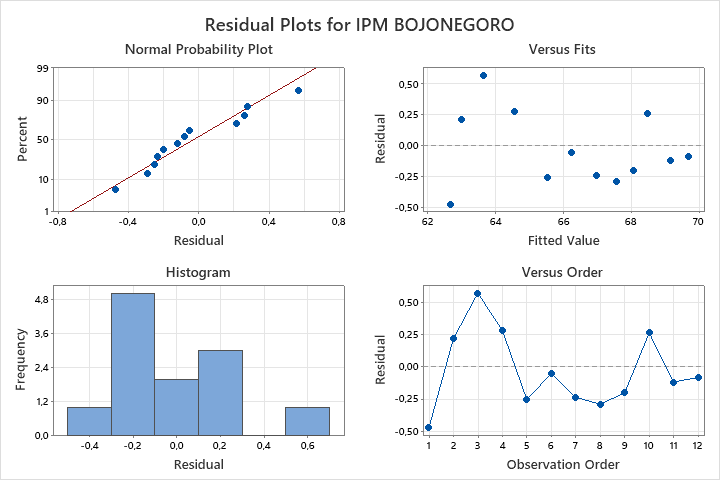 DataIPM BOJONEGOROLength12α (level)0,3γ (trend)1,2MAPE0,385837MAD0,252279MSD0,083721PeriodForecastLowerUpper1370,218869,814170,62361470,763770,180271,34711571,308570,535472,0815